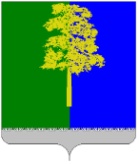 Муниципальное образование Кондинский районХанты-Мансийского автономного округа - ЮгрыАДМИНИСТРАЦИЯ КОНДИНСКОГО РАЙОНАПОСТАНОВЛЕНИЕВ соответствии с федеральными законами от 23 ноября 1995 года                       № 174-ФЗ «Об экологической экспертизе», от 06 октября 2003 года № 131-ФЗ «Об общих принципах организации местного самоуправления в Российской Федерации», статьей 13 Федерального закона от 10 января 2002 года № 7-ФЗ «Об охране окружающей среды», руководствуясь приказом Министерства природных ресурсов и экологии Российской Федерации от 01 декабря 2020 года № 999 «Об утверждении требований к материалам оценки воздействия на окружающую среду», администрация Кондинского района постановляет:1. Назначить общественные обсуждения по проектной документации, включающей материалы оценки воздействия на окружающую среду по объекту «Обустройство Кондинского месторождения. Полигон ПО и ТБО. Реконструкция площадки временного хранения отходов».2. Общественные обсуждения по проектной документации, включающей материалы оценки воздействия на окружающую среду объекту «Обустройство Кондинского месторождения. Полигон ПО и ТБО. Реконструкция площадки временного хранения отходов» провести в форме опроса на территории муниципального образования Кондинский район.3. Цель проведения общественных обсуждений выявление общественных предпочтений и их учет в процессе оценки воздействия намечаемой хозяйственной и иной деятельности на территории Кондинского района на окружающую среду.4. Предметом общественных обсуждений являются мероприятия по охране окружающей среды проектной документации по объекту «Обустройство Кондинского месторождения. Полигон ПО и ТБО. Реконструкция площадки временного хранения отходов».5. Заявитель проведения общественных обсуждений и заказчик                   проектной документации - акционерное общество «Нефтяная компания                        «Конданефть» (далее - АО «НК «Конданефть»), адрес заявителя: 628002,                                 Российская Федерация, Ханты-Мансийский автономный округ – Югра,                                           г. Ханты-Мансийск, ул. Сутормина, д. 16, телефон/факс 8(3467)396-234,                                                      e-mail: info_kndnft@knd.rosneft.ru.Представитель заявителя, ответственный за организацию проведения общественных обсуждений - Школьный Сергей Юрьевич - специалист сектора сопровождения экспертиз и архива проектно-сметной документации                          АО «НК «Конданефть», 8 (3467) 396-234 (доб. 49836). 6. Установить общий срок проведения общественных обсуждений                        30 календарных дней с даты обеспечения доступности материалов по объекту общественных обсуждений для ознакомления общественности.7. Назначить администрацию Кондинского района уполномоченным органом по организации и проведению общественных обсуждений в форме опроса по проектной документации по объекту «Обустройство Кондинского месторождения. Полигон ПО и ТБО. Реконструкция площадки временного хранения отходов».8. Утвердить:8.1. Перечень мероприятий, проводимых в рамках общественных обсуждений, и лиц, ответственных за их проведение (приложение 1).8.2. Состав комиссии общественных обсуждений (приложение 2).8.3. Форму предоставления замечаний и предложений (приложение 3).9. Обнародовать постановление в соответствии с решением Думы Кондинского района от 27 февраля 2017 года № 215 «Об утверждении Порядка опубликования (обнародования) муниципальных правовых актов и другой официальной информации органов местного самоуправления муниципального образования Кондинский район» и разместить на официальном сайте органов местного самоуправления Кондинского района Ханты-Мансийского автономного округа – Югры.10. Постановление вступает в силу после его подписания.11. Контроль за выполнением постановления возложить на заместителя главы района А.И. Уланова.ст/Банк документов/Постановления 2023Приложение 1к постановлению администрации районаот 10.10.2023 № 1078Перечень мероприятий, проводимых в рамках общественных обсуждений, и лиц,ответственных за их проведениеПриложение 2к постановлению администрации районаот 10.10.2023 № 1078Состав комиссииобщественных обсужденийПриложение 3к постановлению администрации районаот 10.10.2023 № 1078Формапредоставления замечаний и предложений участников общественных обсуждений Председателю комиссии общественных обсуждений________________________________											(Ф.И.О.)Полное наименование организации, юридического лица, Ф.И.О. физического лица ____________________________________________________________________________________________________________________________________________________________________Местонахождение юридического лица, физического лица____________________________________________________________________________________________________________________________________________________________________(фактический адрес)Телефон:__________________________________________________________________________Адрес электронной почты:___________________________________________________________Суть замечания, предложения________________________________________________________________________________________________________________________________________________________________________________________________________________________________________________________________________________________________________________________________________(краткое изложение замечания, предложения)Приложения: на ____л. в 1 экз.(при наличии прилагаемых документов указать)____________________ _____________________	 (Ф.И.О.)		 (подпись)Исполнитель: (Ф.И.О.)телефон:от 10 октября 2023 года№ 1078пгт. МеждуреченскийОб организации проведенияобщественных обсужденийГлава районаА.А. Мухин№МероприятиеМесто проведенияСрок проведенияОтветственное лицо1.Публикация постановления администрации Кондинского района «Об организации проведенияобщественных обсуждений»Официальный сайт органов местного самоуправления муниципального образования Кондинский район1 рабочий деньСтруктурные подразделения администрации Кондинского района2.Публикация технического задания на проведение оценки воздействия на окружающую среду объекта, уведомления о проведении общественных обсуждений, проектной документации с входящими в её состав материалов оценки воздействия на окружающую средуОфициальный сайт органов местного самоуправления муниципального образования Кондинский район, раздел «Общественное обсуждение»13 октября 2023 года                   (не менее чем за 3 календарных дня до начала общественных обсуждений)Управление по природным ресурсам и экологии администрации Кондинского района3.Даты начала и окончания проведения общественных обсуждений-с 15 октября                 по 15 ноября 2023 года-4.Оформление протокола общественных обсуждений-с 16 по 22 ноября 2023 года                      (5 рабочих дней после окончания срока проведения общественных обсуждений)Управление по природным ресурсам и экологии администрации Кондинского района5.Прием письменных предложений и замечаний от участников общественных обсуждений по предмету общественных обсужденийАдминистрация Кондинского района, ул. Титова, 26,пгт. Междуреченский, кабинет 211с 15 октября по 25 ноября 2023 годаУправление по природным ресурсам и экологии администрации Кондинского районаТаганцова И.П.- начальник управления по природным ресурсам и экологии администрации Кондинского района, председатель комиссии общественных обсужденийМосков В.С.- начальник управления внутренней политики администрации Кондинского района, заместитель председателя комиссии общественных обсужденийБуторина Е.В.- начальник отдела недропользования и экологии управления по природным ресурсам и экологии администрации Кондинского района,                           секретарь общественных обсуждений